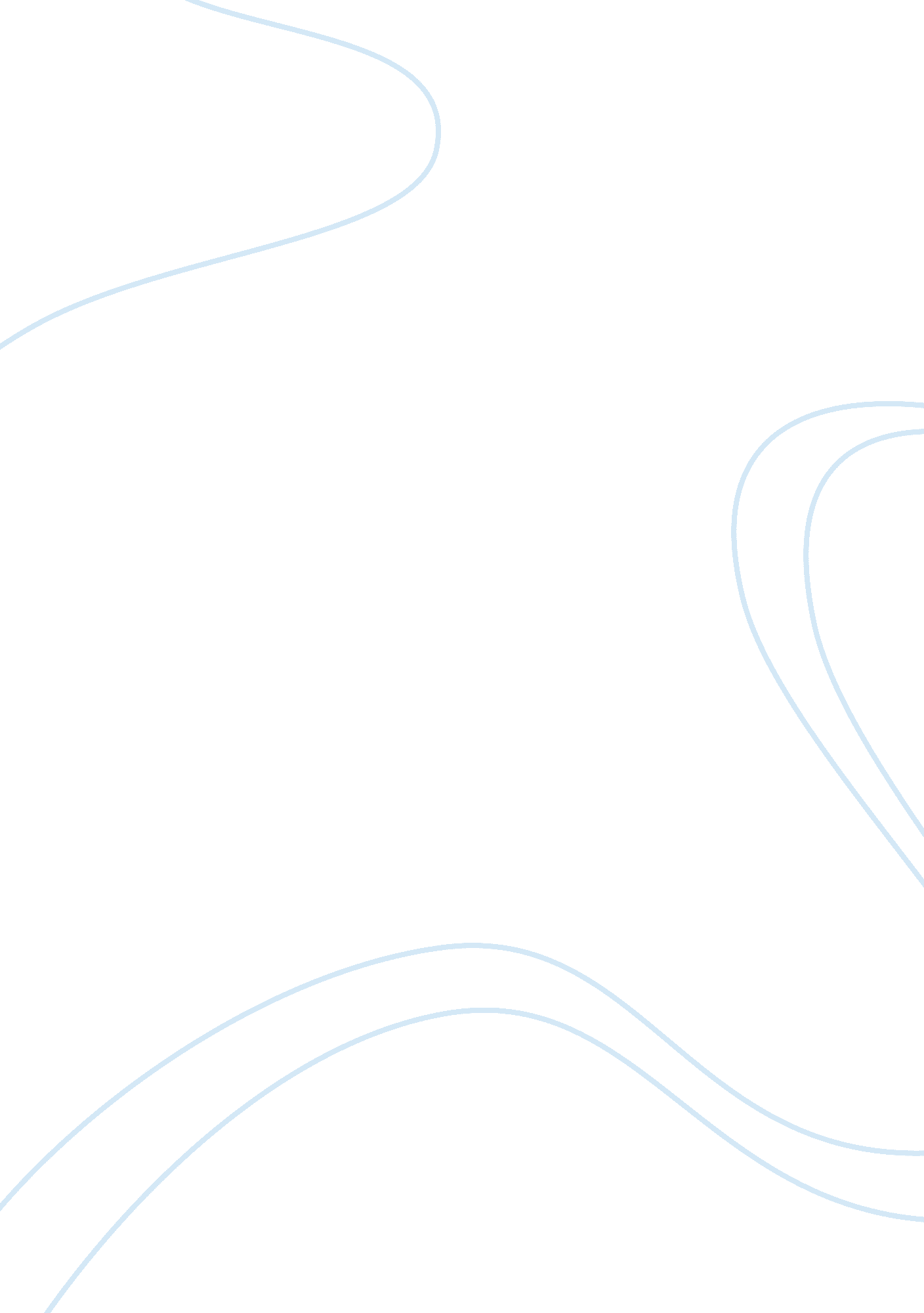 Swot analysis of pizza hut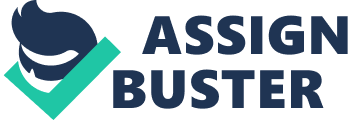 Pizza hut have commercial strengths and weaknesses. Be a coffee bar run and international agreement base in Addison, specializing in American-style pizza the length of among outside plates as well as confuse group, breadsticks, and currency. Pizza Hut is the worlds main pizza café progression whose restaurants total just about, three thousand restaurants, delivery-carry out units, and stand in hundred nations. The cycle was found in 1958 by the Carney brothers – Dan and honest the later Wichita State University student take a family unit pizza process, on loan a little construction, and opening bistro at a lively connection in Wichita, Kansas. The longer young always working Pizza Hut in the globe is in Manhattan, Kansas, in buy things and watering hole area well-known as Aggieville. Following is a SWOT analysis of this huge American-style. TABLE OF CONTENTS PAGE INTRODUCTION…………………………………………………………….……. 4 REASONS FOR APPEREANCE ……………………………………. 5 THE OBJECTIVE OF THE STUDY…………………………………6 PIZZA HUT STRENGTHS……………………………………………. 7 PIZZA HUT WEEKNESS………………………………………………………………………………. 8 PIZZA HUT THREATS…………………………………………………. 9 PIZZA HUT OPPERTUNITIES……………………………………….. 10 AN OFF’S MATRIX……………………………………………………………………11 CONCLUSION AND RECOMANDATION………………………… ………………. 12 REFERENCE………………………………………………………………………………………………………13 INTRODUCTION: In Wichita the first Pizza Hut opens. Pizza Hut is built-in in Kansas and the primary support part release in Topeka. Pizza Hut becomes the number one pizza eating place order in the earth on together sales and number of restaurant. Pepsi Company buys Pizza Hut, by three hundred United State units. The Pizza Hut job plus list spread out countrywide to use extra ten thousand persons by means of bodily and developmental disabilities. The job advantage plan is standard as the main company proposal of its class in the food service business. Pizza Hut introduces full finish Pizza and the original in the pizza collection as the Company introduces carp Pizza fifteen times before. http://www. pizzahut. com REASONS FOR APPEARANCE: (1) Sexual category role: sex role are currently change females ‘ contain happening operational outside. So, they contain no point for their home and catering food. Fast fares are a simple method out as these can be place simply. (2) Customer difficulty: Consumers are appropriate smart at this time. They do not want to get ready cooking and use their point and power in home grasp plant. (3) Lack of moment: People have time for cooking, Because of appearance of operational women and as well figure of extra action matter. (4) Dual profits collection: appearance of dual profits collection lead to add to in casual profits . currently populace have extra casual profits as a result they can use simply in speedy food and extra actions. OBJECTIVE OF THE STUDY: The SWOT examination aim to propose the contribute government of the Söderköping growth with a tool to charge their past contribution in the Söderköping procedure as fit as to assess the option for the modus operandi to bear on after the conclusion of the in progress growth in February 2009. The SWOT study is not heading for at the Söderköping course itself, as enough opportunity for assessment of the procedure by Governments drive be provide at an additional summit of the older height costing meeting. SWOT ANALYSIS OF PIZZA HUT: PIZZA HUT STRENGTH: All the way during pizza hut life form the major eating place order in the planet, this clearly income they rule their bazaar, and be able to spend in novel products. They include near to the earth conflict, though they act comprise competitor such because dominos Pizza, up till at the moment they include an benefit larger than these seeing that pizza hut be a eatery seeing that bright at the same time as a get absent nothing like dominos pizza; this resources pizza hut possibly motivation include extra sale so added proceeds, which might let somebody borrow a hand pizza hut by means of either progress or change looked-for to the industry. Pizza hut have a vast market section, attract extra customers’ suggestion and higher size in sale, which might direct to superior income. Division of the principal eating place order inside the earth More than twenty thousand contract about the world Product name manager in the United Kingdom Original choice of pizzas in lonely cover Well-known pipe promotion Catering attracts general public of a variety of range on top of before following childlike toward mature. Sound financial situation as well as international earnings. Hundred Percent own next to show they think something tastes or smells very good. Pizza Hut sits on height of top of universal complete -examine café ranking Human being of the power of Pizza Hut has been to live a board of PepsiCo in view of the fact to at the present and basic division of problem. It is the earth’s principal pizza eating place since outline on top of. It has a high-quality status and a high-quality brand. It is able to draw the side view of the corporation to add the aptitude to put on the market at superior value, to be familiar with its crop from end to conclusion the company image and to start on novel crop additional without density. On the additional hand over, Pizza Hut have a good quality contract progress with the purpose of have rise quickly since its base in 1958 via Dan In 1986, one hundred thirty five persons, firm and company function two thousand three hundred fifty eight Pizza Hut system café and ninety six relief simply unit. As per Pestle analysis models strength is trainer by social and economical factor because in my investigation we come to recognize to the majority of the public in the start of the months use additional and they stay pizza hut extremely frequently. Pizza hut is an international and it’s basically created from America. So the association is plagued by western society. Present be societal form of culture which consist of Upper class, middle class and lower class. PIZZA HUT WEAKNESSES: True patrons are emotion with the intention of the approval of the pizzas is on the way out. This may Show the way to near to the ground client approval and a decrease in clients and loyalty in the market, this power direct to trade converts to chief challenger such while domino Pizza. As Novak said Pizza Hut’s growth intense on China is departure very fit, here are battle problems in novel New Zealand. This so intelligence they are down cash in seats such as New Zealand and this might be due to their society and regular, possibly sense pizza hut want to set up an extra various variety of crops to draw clients of every lone lifestyle and culture. Present be compound PC system and inside difference from franchisees, this lead to demonization of employees. Lower the advantage of crop, check to patrons, and can direct to a need of story thoughts. There is a not have of whole pizzas, which decide limit the aim market. Part of the major canteen order in the planet Above twenty thousand permit about the world Kind manager in the United Kingdom original range of pizzas under one top Famous TV publicity Food attracts people of a range from little to older. Sound economic state and global income. Hundred percent own by show they think something tastes or smells very good. Pizza Hut sits on climax of worldwide full-service eating place ranking Pizza Hut’s weakness is the compound Control processing unit system and inside conflict from franchisees. The complex Control processing unit system be thin to build up release pizza repair since Pizza Hut running be converted that the fixing of this organization was vital to the relief policy and would be a major strong plus. Kaufmann (1993) This system allowed the clients in a testing marketplace to name a lone figure to put in order. The visitor first be ask his or her handset figure and the method establish whether the visitor have arranged. The worker would confirm the caller’s person’s name and lecture to and inquire rider the buyer would akin to the identical form of pizza early planned. The sort would then be forward regularly to the proper release item somewhere a deadly would get the organize in run. In my investigation, as per Pestle analysis model weaknesses is instructor by technological and environmental factor because The Pizza hut company is utilizing to environment to examination molecules and their comment previous to set up them into new test for human.. Technological factor because at the present daytime equipment is civilizing thus while roasting and heat ovens will be of original and competent skill outstanding to novel equipment there are new conduct of advertising like internet; telemarketing . Computer base buyer information to is help in collect buyer information, every day communication, and choice making. PIZZA HUT THREATS: Growing opposition weaken Pizza Hut since patrons leave on behalf of better ease this resolve lesser the sum of sale fixated via Pizza Hut since these sale be leaving to lesser company who are charge fewer increasing cheese lay out dominate limitations, cheese is vital toward the trade as it is here ruler superior, here for they are powerless to leave missing it, this can guide to Pizza Hut Finally trade supplies from overseas or trade cheaper brand. Danger as of Dominos pizza, also as of Mc Donald’s who contain tried to bring in a novel snack to be a Pizza call: McPizza. As a result Pizza hut decide contain to bonus up or keep the group of the pizzas in kind to fight via Dominos and McDonalds. In my attitude the fear to Pizza Hut is able to be the strong opposition and in thin relationship by it, to cut down the class of the crop, the fix and the notice to the patrons thus since to increase original crop since an income of rising profit. Such a path of deed would exist a slick grade to break. Pizza Hut must recognize when a lot since likely on its patrons taste. How do the recent clients and prospects broker the business and its competitor on status, creation excellence, fix, power and cost? In the similar method, it should identify how the various lessons of trade create their trade choice. Pizza Hut must too get while a set in order while likely concerning its competitor. It has to recognize who its main competitor are and see what the objectives and diagram of both key players be and their fault and its power. Come again? Are the amount and the trend in the market cut? The learn on the competitor must explain the trend that be able to forecast and spot outside market fear – alternate for this creation. Pizza Hut is a peak Pizza Chain except it has to keep its place more than its competitor. Domino’s clearly future to increase sum market control. Pizza Hut must keep and qualification is likely, increase the “ sum class” of its give way create difference compensation in its check. It show this as it made the choice to use machinery the mid order scheme which be a fine revenue of civilizing concert. The difference prize pot is in the formation, in its performance and in the income that the staff luxury the patrons. Pizza Hut must in no way miss that the loyalty measure of its patrons is very short. Valaria A. Zeithaml As per Pestle analysis models threats is instructor by political because here are not a lot of political factors in moving Pizza Hut because is need of opposition. The factor such when law on production service, contamination and taxation is relevant on the association which it has to chase about the system. PIZZA HUT OPPORTUNITIES: Pizza Hut is able to start story Pizzas through various top size and flavor. This might draw novel patrons through novel taste and this could add to their sale. Pizza Hut have slow keen on the Indian sell bill of charge and look to the aged pet to boost sale in the combined State Pizza Hut has plagued stylish crop and a cut back customer base; this resolve draw clients who are extra ready to get these Pizzas. Following an original negation via the franchisees, the figure of them which had introduce rescue was rising fast and was liability considerably improved than the corporation own food. It was a powerfully strong environment in the release fix market except look at the records in show 1, we be able to declare that it be it the head in summit Pizza series and that the positive contrast which exist with Domino’s resolve put in to in the next time. In my view, Pizza Hut is able to gamely produce in extra market since it has a very superior group and it has hard market split. in spite of of it include a little go down in 1984, and next two years it at rest has rather a good quality market go cut in two imply that citizens purchase Pizza Hut’s produce only as they similar to its crop. Without Pizza Hut cannot bring to a finish look following its patron’s satisfaction. Customer study has given away that the normal Pizza Hut pizza serve in the customary eating place be not since healthy- proper to the release location, cause excellence to experience. The Company study and growth boss be sure that they can decide the difficulty by increasing a novel creation calculated in particular for relief. This would engage a totally diverse construction development than to old currently in the normal restaurant. Similar method that Pizza Hut running future to follow dynamically the “ exciting opportunity pay for by our novel part of release”, following the correct promotion study, they be able to attempt to branch missing rise as it allow Pizza Hut to construct superior and wider employ Since for each estle analysis models strength is trainer by Technological factor because at the present daytime equipment is civilizing thus while roasting and heat ovens will be of original and competent skill and will offer capable repair. outstanding to novel equipment there are new conduct of advertising like internet; telemarketing . Computer base buyer information to is help in collect buyer information, every day communication, and choice making. An off’s Matrix: Existing product new product Market penetration Product development Market development Diversification Existing market New market An off’s medium shows the major tactical option available to firm. I think that the top option for Pizza hut is to bring in novel crop in available market. Thus this hard must go after a produce growth plan. This can engage large change of or accessories to its here creation choice, which in twist strength need general explore and progress. So Pizza Hut container set up a new Pizza via different cream or chesses in sort to make wider their produce variety. Too since Pizza Hut direct this market part they cover the cash to ruin in investigate and growth. We feel that Pizza Hut should not follow the strategy of diversification; this is a lofty danger plan because it would be extremely hard for them to locate a totally unlike creation as they are unskilled and have incomplete skill for case in produce footballs. Patrons in this section would have a preference to leave to top brand such as Adidasand Nike. CONCLUSION AND RECOMADATION: SWOT analysis should always be careful by all companies as it helps show companies all their weakness’ and threats . At the same time it also shows what the company’s strengths and opportunities. Using this analysis companies can focus more on the bad part to make it good. Also a company can see factors are external or internal which helps the business in a long run to more efficient. 